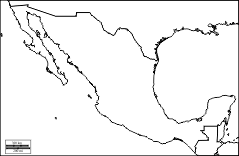 Place the following items on the map of Mexico and its neighbors. Then color the map appropriately.				Sierra Madre Mountains				Gulf of Mexico				Rio Grande						Gulf of California				Mexico City						Guatemala				Baja Peninsula						Belize				Yucatan Peninsula					United States				Pacific Ocean						Caribbean Sea